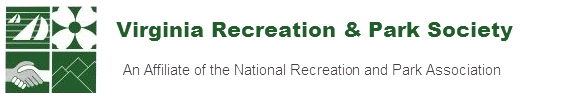 Senior Resource Group Meeting Minutes for 2/10/22 Meeting via TeamsAttendees:  Kim Graves, Susan Miller, Dean Crane, Cheryl Wheeler, June Snead, Peter Thompson, Sandra Burton, Tracy Browand, Jennifer Collins, Elaine Thompson, Kathy Blevins, Brenda DavisAbsent:  Call to OrderThe meeting was called to order at 2:30 p.m.WelcomeKim welcomed the group, mentioned upcoming meeting dates and introduced the SRG Board Members. She announced that the Vice-Chair position is still open.VRPS UpdateDean Crane spoke for a few minutes. He talked about the need for SRG to update our webpage and add pictures as well as VRPS’ search for a new president.Guest Speaker: Peter Thompson, Executive Director of the Center at Belvedere in CharlottesvillePeter spoke specifically about the NISC (The National Institute of Senior Centers) a subgroup of the NCOA’s (National Council on Aging). *The NISC is now offering a new free membership model. *It is a voluntary organization that supports senior centers as well as any professionals who work with seniors. *Most organizations within the NISC are accredited, and the accreditation is good for 5 years. The NISC can help you with the accreditation process. Accreditation is a road map to high quality senior programming.Reasons to join the NISC:FreeAccreditationOpportunity to engage and grow exposure with professionals at the National Level.National conference discount.Builds opportunities to network and learn best practices in the industry.*Peter mentioned when the SRG decides to have the next annual conference, he is happy to host it.Round Table Discussion*Brenda Davis, the Manager of the Senior Center at Cascades in Sterling, VA, talked about Bingocize. The program is bingo plus exercise in between games. This is a program offered by Western Kentucky University’s Center for Applied Science in Health & Aging. There is a licensing cost for a 2-year term as well as fees for training and equipment.*Elaine Thompson, Rec. Specialist in Colonial Heights, VA, talked about her Super Bowl Challenge that incorporated exercise.*Kim Graves, Chesterfield County Parks & Rec, talked about Tap Dancing and Chicago Stepping classes.*June Snead, Hanover County, talked about her Diner Club. Seniors meet for lunch around the county.*Jennifer Collins, Arlington, VA, mentioned their day trips are well attended.*Susan Miller, Chesterfield Parks & Rec, talked about Tai Chi & Qigong.Close/Action ItemsThe next SRG Open Meeting will be held April 14th at 2:30 p.m. via TEAMS with Sharon Entsminger of Chesterfield County Parks & Rec Marketing Department as the Guest Speaker.AdjournmentMeeting adjourned at 3:25 p.m.Respectfully submitted, Susan MillerSRG SecretaryVirginia Recreation and Park Society6372 Mechanicsville Turnpike, Suite 109,Mechanicsville, VA 23111vrps@vrps.com